Badminton-Verband-Sachsen e.V.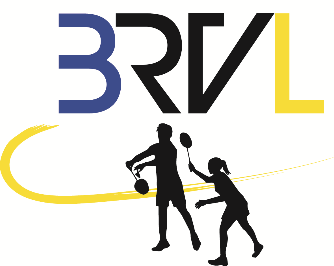 Regionalverband LeipzigSportwart des RVLPhilip Brochlitzsportwart@rvl.bvsachsen.deFreital, 04.07.2021Protokoll zum Kalendertag des RVL vom 18.06.2021Protokollführer:	Philip BrochlitzDurchführung:	OnlineGrundlage:		Einladung vom 09.05.2021Beginn:		17:00 Uhr TOP 1 Begrüßung	3TOP 2 Tagesordnung	3TOP 3 Wahl des Sportwartes	3TOP 4 Auswertung der Spielsaison 2019 / 2020	3TOP 5 Vorstellung und Diskussion des Rahmenterminplanes	3TOP 6 Abstimmung zu Austragungsorten für Ranglisten und Meisterschaften	3TOP 7 Diskussion und Abstimmung zu Anträgen an den Kalendertag	4TOP 8 Vorstellung der APP EasyTournament	4TOP 9 Sonstiges	5TOP 1 BegrüßungDer Sportwart des RVL begrüßt alle Anwesenden und eröffnet den Online-Kalendertag 2021. Der Kalendertag ist beschlussfähig.TOP 2 TagesordnungDie Tagesordnung des Kalendertages wird vorgestellt. Ergänzungen liegen keine vor. Die Tagesordnung wird bestätigt.TOP 3 Vorstellung der Website und der App „EasyTournament“Karsten Brandt berichtet über seine entwickelte App EasyTournament. Er stellt allen Anwesend die App vor und zeigt einmal den Ablauf der Erstellung einer Ausschreibung, sowie der Anmeldung zu einem bereits ausgeschriebenen Turnier. Ebenfalls stellt Karsten Brandt kurz die neue Website des BRVL vor.TOP 4 Wahl des SportwartesPhilip Brochlitz berichtet über die letzten Monate seiner Tätigkeit und bedankt sich bei allen für Ihre Unterstützung. Zur Wahl des Sportwartes stellt sich Rolf Binnemann bereit. Es werden keine weiteren Personen vorgeschlagen. Rolf Binnemann wird zum neuen Sportwart des BRVL gewählt. (13 Zustimmung / 1 Enthaltung / 0 Ablehnung)Eine Einarbeitung wird in den kommenden Wochen vorgenommen, so dass eine mögliche Übernahme ab dem 01.09.2021 erfolgen kann.TOP 5 Wahl des JugendwartesRolf Binnemann bedankt sich bei allen für Ihre Unterstützung und stellt den neuen Kandidaten für den Jugendwart des BRVL vor. Zur Wahl des Jugendwartes stellt sich Benjamin Stock bereit. Es werden keine weiteren Personen vorgeschlagen. Benjamin Stock berichtet kurz über seine Personen. Benjamin Stock wird zum neuen Jugendwart des BRVL gewählt. (10 Zustimmung / 1 Enthaltung / 0 Ablehnung)Auch hier wird eine Einarbeitung vorgenommen. Ziel ist es, dass Benjamin Stock die Tätigkeiten ab dem 01.09.2021 übernehmen kann.TOP 6 Vorstellung und Diskussion des RahmenterminplanesEs wird der neue Rahmenterminplan besprochen. Der Tauchaer SV meldete für die neue Saison eine Mannschaft in der Bezirksklasse. Den Vereinen des BRVL wurde erläutert aus welchen Gründen, dies geschah. Der Meldebogen wird für die nächsten Jahre angepasst. Es wird zusätzlich ein Feld geben, warum eine abweichende Meldung, von der bisherigen Spielklasse vorgenommen wird. Aufgrund dessen, ergeben sich nur noch 7 Mannschaften in der Bezirksliga. Eine gleiche Hin- und Rückrunde ist deshalb nicht möglich. Der Termin, an welchem die Rückrunde beginnt, wurde damit fest terminiert. Der Punkte 4.7 wurde in Absprache mit den Vereinen angepasst. Der Punkt 6.3 Regelungen für REM und RRL der Kinder und Jugend wurde angepasst. Hier gab es nochmals eine Rückfrage, woher die begrenzte Teilnehmerzahl von 15, 23 und 31 Spielern stammt.Jeder Ausrichter kann die Turnierteilnehmerzahl selbst, entsprechend seiner Kapazitätsmöglichkeiten (Anzahl der Spielfelder), festlegen. Die im Rahmenterminplan unter Pkt.6.3. aufgeführten Teilnehmerzahlen für die RRL sollen nur ein Richtwert für die zugelassenen „Fremdteilnehmer“ darstellen. Die Grundlage dafür ist die Anlage II zur Jugendordnung §6 Punkt 2.  Die Meldung der Turniere an den DBV-Terminkalender übernimmt der Jugendwart des BRVL. Für die Kreisklasse meldete der LSV SW eine 3. Mannschaft nach. Nach Rücksprache mit den anderen Vereinen, lagen keine Gegenstimmen vor.Unter Punkt 3.1.4 befindet sich im Rahmenterminplan der Spielansetzungsplan.TOP 7 Abstimmung zu Austragungsorten für Ranglisten und MeisterschaftenDer Sportwart beginnt nun mit der Abstimmung zu Austragungsorten für Ranglisten und Meisterschaften. Hierbei wurde zuerst auf die REM der Aktiven eingegangen. Der LSV Südwest fragt nach, ob eine Übernahme der REM möglich ist. Der TSV Markkleeberg wird trotzdem noch einmal angefragt, ob die Übernahme der REM möglich ist. Die finale Entscheidung zum Austragungsort der REM-Aktive wird hiermit verschoben.Des Weiteren wurde nun über die REM der Altersklassen abgestimmt. Die REM der AK o35 - o70 wird durch die HSG DHfK Leipzig ausgerichtet. Ebenfalls richtet die HSG DHfK Leipzig die 1. RRL und 1. DRL des RV Leipzig aus.Die 2. RRL des RVL wird durch den LSV SW ausgerichtet. Die 3. RRL und 2. DRL wird ebenfalls durch die HSG DHfK Leipzig ausgerichtet.Für die 4. RRL der Aktiven wurde noch kein Ausrichter gefunden. Es erfolgt eine erneute Anfrage beim ATV Volkmarsdorf, sowie bei der HSG TH Leipzig.TOP 8 Diskussion zu Anträgen an den KalendertagEs wurde über den Antrag der WSG Probsthaida diskutiert. Für die nächsten Jahre wird eine Lösung gesucht, wie wieder mehr Mannschaften in der Kreisklasse spielen können. Zunächst wurde mit der 3. Mannschaft des LSV Südwest zumindest eine weitere Mannschaft gefunden. TOP 9 SonstigesEs kamen keine weiteren Anmerkungen.Abschließend wünscht der Sportwart allen eine gesunde und verletzungsfreie neue Saison. Die Sitzung ist hiermit beendet.	Mit freundlichen GrüßenPhilip Brochlitzanwesend:Philip Brochlitz (Sportwart RVL)Rolf Binnemann (Jugendwart RVL)Marion Kirst (Breitensportverantwortliche)Viktor Hromek (Staffelleiter Kinder / Jugend)ATV VolkmarsdorfBSV MeuselwitzBV Zwenkau 64HSG DHfK LeipzigLSV SüdwestSV Glückauf LeipzigSV Mölkau 04SV WallendorfSV WBG Medizin BornaTSV Leipzig 76WSG ProbsthaidaEntschuldigtFrank GeisslerGast:Benjamin StockKarsten BrandtSven Mai